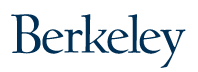  UCB-certificate Elite Leader Summer Workshop             伯克利分校暑期精英领袖证书课程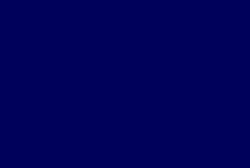 2017年暑期美国加州大学伯克利分校短期精英领袖证书课程A团：2017年7月15日 ~ 2017年7月29日（15天）B团：2017年7月30日 ~ 2017年8月13日（15天）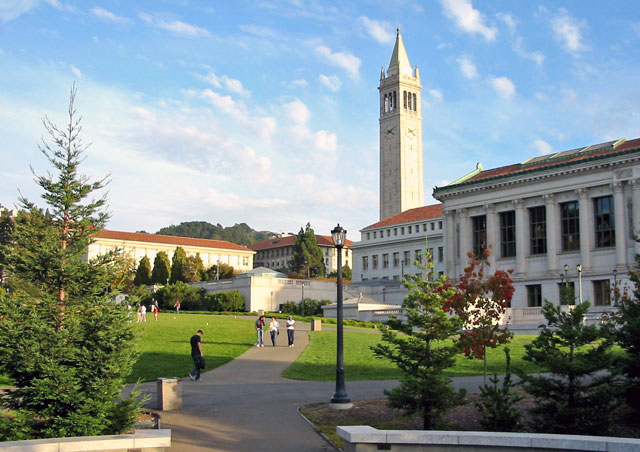 本项目由加州大学伯克利分校主办,针对在校大学生专业定制的美国顶级高校专业课程及深度访学活动。随着世界多极化、经济全球化、文化多样化、社会信息化的深入发展，全球意识和开放心态是21世纪学生所必须具备的核心素养。本课程通过大学文理基础课程以及世界前沿科技的体验课程，让学生得以了解美国文学、文化和高等教育系统的几个关键点；学习在学术、工作和职业规划中的学术技能和策略；培养跨文化意识，最大限度地提高学生在美国的学术和专业成就的机会。美国顶尖研究型大学，也是世界上最富盛名且最顶尖的公立大学。世界范围内拥有崇高的学术声誉，有众多世界级的学术大师。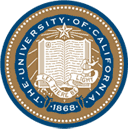 吉祥物“小金熊”蜕变自加州州旗。与斯坦福大学、麻省理工学院一同被誉为美国工程科技界的学术领袖。曾在伯克利工作和深造的诺贝尔奖得主不少于72位、15位图灵奖、7位菲尔兹奖。常年位居上海交通大学世界大学学术排名前四； 2016-2017泰晤士报高等教育期刊世界大学声誉排行榜前十；美国USNews2017全球高校排名中位列全球第四名；在著名的QS 2016/2017世界大学排名中，加州大学伯克利分校更是有28个学科进入世界前十。杰出校友：美籍华人女物理学家吴健雄、诺贝尔化学奖得主李远哲、美国能源部部长朱棣文、加州大学第八任校长，著名传热学家，机械工程系教授，美国国家工程院院士、中国科学院外籍院士田长霖文化主题课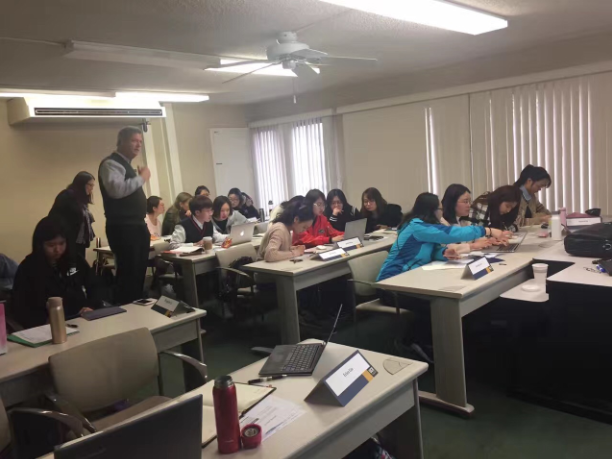 项目立足于为国家长远发展培养具有国际视野的青年领导人才，有利于促进中国与全球杰出青年之间的沟通和交流，对帮助青年健康成长和发展具有积极的导向和示范作用，有着重要和深远的意义。项目中会安排硅谷多家世界知名企业的拜访学习，此外，UCB课程中的“超级演说家”及“跨文化领导人培养”等课程的学习，都将会使每位参加者受益匪浅，增加领导力的正确理解，拓展国际视野，提高跨文化交际能力，寻找宏图的契机，并提升人生的高度，影响终生。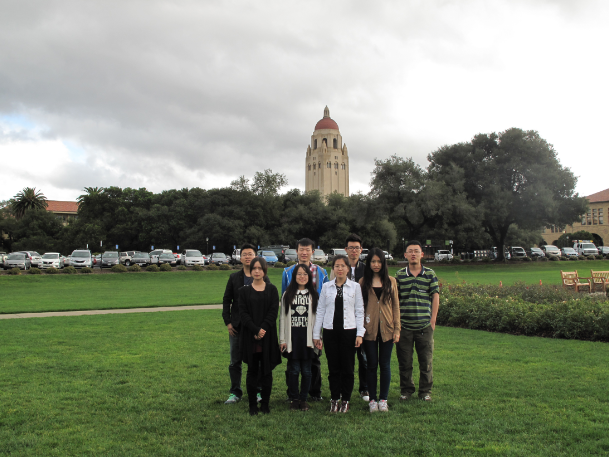 学校专业老师，指导学生进行UCB学校课程选择、及研究生申请等方面的深入分析讲解知识，为准备后期赴美继续深造同学奠定基础；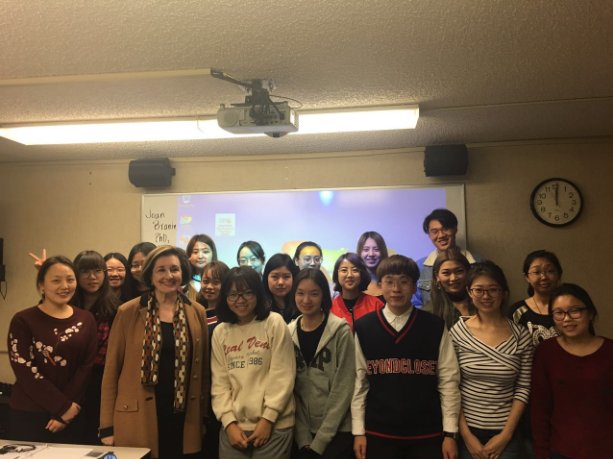 STEM实践类选修课程1. 基因密码--DNA探秘，探索生命的秘密，揭秘不同生物的特性2. 创意科技--3D打印考察打印出的三维世界，看如何化平凡为神奇3.无人机原理及操作名校专业课程：学习如何打造自身跨文化交际领导才能；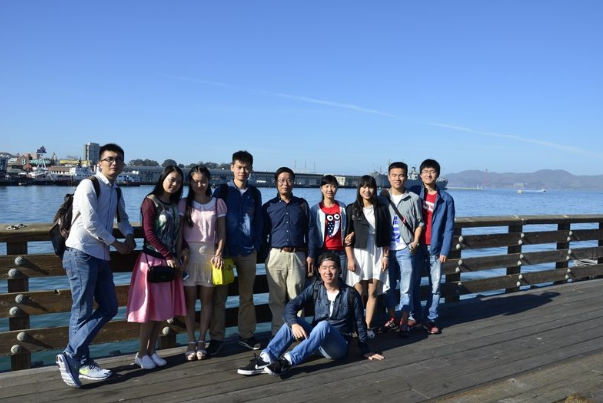 国际名校证书：提升国际教育背景，为进入名校加分；名校名师讲课：零距离体验原汁原味的世界级公立名校学习氛围；参访硅谷名企：身临其境感受颠覆式的创新思维、开阔视野;实践参与体验：体验世界前端科技；当地文化参观：深入了解美国文化，感受文化差异。课程结束后由加州大学伯克利分校主办部门颁发结业证书！申请截止时间和名额： 2017年4月20日（限定名额50名）优惠政策： （以下优惠政策只能享受其中一项）1、3月30日之前报名并缴纳项目费用全款的同学优惠2000元人民币；   2、2人同行（一起报名并缴纳项目费用全款）每人优惠2000元。申请条件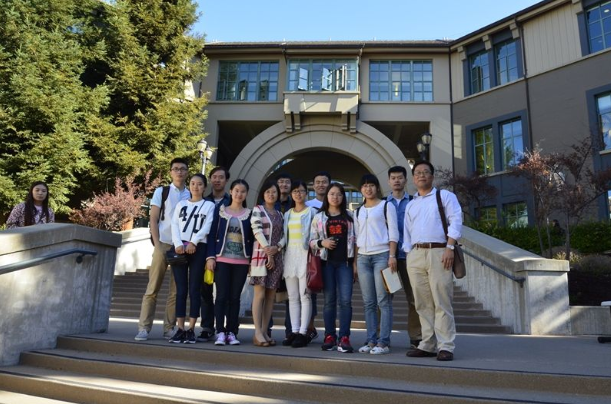 全日制在校学生、不限专业；	能够且必须提供本人的真实资料，如有拒签记录等特殊情况需如实告知；身体健康，有良好的精神面貌；对美国西海岸文化感兴趣，想切身体验美国留学；申请方式填写招生简章末页的报名表，并发送至邮箱： baoming@shiqiaoguoji.com报名热线4006-406-016或010-6500-8060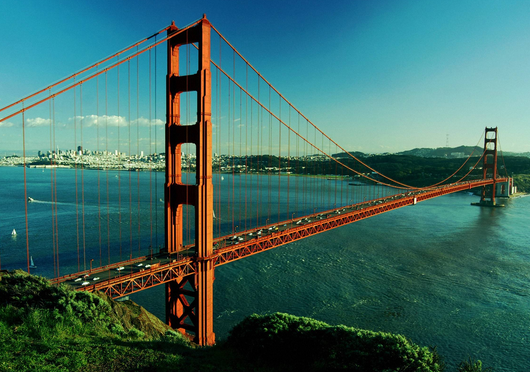 登陆www.wbiedu.cn在线报名我校学生请直接向负责老师报名申请流程按上述报名方式中的任何一项提交报名表、办理护照1～2个工作日之内由工作人员电话确认个人信息1～2周缴纳项目参加费、签订项目协议、确认正式报名成功指导准备签证所需材料、办理签证行前指导至出发【住    宿】本项目期间学生入住UCB学生宿舍或附近酒店，具体以校方安排为准。【餐    饮】含早餐，午餐及晚餐费用自理。【全程带队】本项目期间将有随行老师和承办方现地服务老师全程带队。老师将在项目期间对参加者的学习、生活提供必要的指导。【境内交通】行程安排内的交通全部由承办方准备，自由活动期间的交通方式及费用由学生自行安排、支付。【 W I F I】一般只有室内可能会有公共WIFI覆盖，如需移动WIFI，可由承办方统一预定，费用自理。注：以上课程、行程根据以往行程综合定制，不排除根据当地的客观情况变动的可能性，实际课程以校方最终公布课程表为准。时间安排及费用说明时间安排及费用说明项目时间A团：2017年7月15日~2017年7月29日(15天）B团：2017年7月30日~2017年8月13日(15天）项目费用4160美元费用说明【包 含】项目期间的全部课程费、境外交通费、接送机费、旅游意外保险费、住宿费。【不包含】学生在海外购物、自由活动产生的费用、行程中未提及的景点游览等费用、个人护照及签证办理费用、机票费用。备   注本项目统一预定国际往返机票，统一安排出发和接送机。机票价格根据以往经验大概含税人民币13000元左右(最终以实际出票价格为准)。加州大学伯克利分校暑期短期精英领袖证书课程 行程表加州大学伯克利分校暑期短期精英领袖证书课程 行程表加州大学伯克利分校暑期短期精英领袖证书课程 行程表加州大学伯克利分校暑期短期精英领袖证书课程 行程表日期地点上午下午Day17/15（六）出发地旧金山飞往旧金山，抵达伯克利组建团队，熟悉环境，安全学习Day27/16（日）UCB【实践体验课程一】：探索UCB--校园文化探索★参观伯克利校园及部分学院，全程有UCB大学老师及留学生会人员陪同讲解，帮助学生深入了解美国大学的体制文化【实践体验课程二】：开启图书馆--如何使用图书馆资源【实践体验课程一】：探索UCB--校园文化探索★参观伯克利校园及部分学院，全程有UCB大学老师及留学生会人员陪同讲解，帮助学生深入了解美国大学的体制文化【实践体验课程二】：开启图书馆--如何使用图书馆资源Day37/17（一）UCB【开课仪式】--- 欢迎新同学【文化体验课程一】:★学习如何选择合适的研究生课程，如何获得教师和雇主的推荐信，以及如何撰写强有力的申请文章【文化体验课程二】: ★学习关键的摄影技能和做法。学生将有机会使用Adobe PhotoShop和Adobe Premiere进行数字摄影，捕获视频，学习和练习数字叙事Day47/18（二）UCB【文化体验课程三】: ★学习学术写作学科，讨论真实的学生优等作品，并尝试创作；学习如何更全面的评价学术写作文章【文化体验课程四】: UCB夏季选修课指导Day57/19（三）UCB【文化体验课程五】:★意识到文化无意识地塑造他们的感知，思维和行动的许多方式;他们的默认文化习惯和价值观与许多美国的习惯和价值观相冲突；以及为了最大化成功而采用的具体跨文化战略【文化体验课程六】: ★学生将学习如何更好地利用美国电影作为工具，帮助他们更好地理解美国的历史，社会和文化Day67/20（四）UCB【实践体验课程三】: 基因密码--DNA探秘【实践体验课程四】:竞技运动--UCB健身篮球赛Day77/21（五）UCB【实践体验课程五】: 创意科技--3D打印（或无人机体验）★实践体验一种以数字模型文件为基础，运用粉末状金属或塑料等可粘合材料，通过逐层打印的方式来构造物体的新型自动化技术【实践体验课程六】: 团队活动--校园野餐&分享总结★在校园中野餐，一边赏UCB傍晚夕阳时分的美好景色、一边分享总结近期所学知识Day87/22（六）旧金山走访旧金山市区【金门大桥】、【九曲花街】、【渔人码头】等★走访旧金山著名景点，了解当地文化艺术，民俗风情走访旧金山市区【金门大桥】、【九曲花街】、【渔人码头】等★走访旧金山著名景点，了解当地文化艺术，民俗风情Day97/23（日）硅谷参访【硅谷】多个著名科技企业（谷歌、领英Linked in、苹果总部、Intel博物馆）★近距离观察最先进科技校际交流--探访【斯坦福大学】★了解斯坦福大学学习氛围，感知其自由、包罗万态的学术理念，兼容各种异文化的概念； Day107/24（一）UCB【文化体验课程七】: ★学习如何通过案例研究方法正确地分析和应对商业问题。【文化体验课程八】：★学习曾经被视为未来技术的东西，例如机器人，智能手机和面部表情识别---将创业概念转化为具有具体应用的工具Day117/25（二）UCB【文化体验课程九】：★分析和实践大学或毕业生在国际环境中学习所需的技能，包括学术交流，笔记和讨论技能【文化体验课程十】：★学习如何为美国观众组织演讲，揣摩他们的想法和组织信息，使演讲更加有趣Day127/26（三）UCB【课程回顾】：制作PPT，演讲准备★各个小组自行选择主题进行主题演讲，并由导师逐个点评结业典礼【结业Party--海边BBQ】★海风阵阵，享受烧烤美食，感受当地人的美食文化的同时举行结业partyDay137/27（四）旧金山【OUTLETS】深度体验【OUTLETS】深度体验Day147/28（五）旧金山出发地前往国际机场，搭乘航班回国前往国际机场，搭乘航班回国Day157/29（六）出发地抵达出发地，结束愉快的美国之行抵达出发地，结束愉快的美国之行